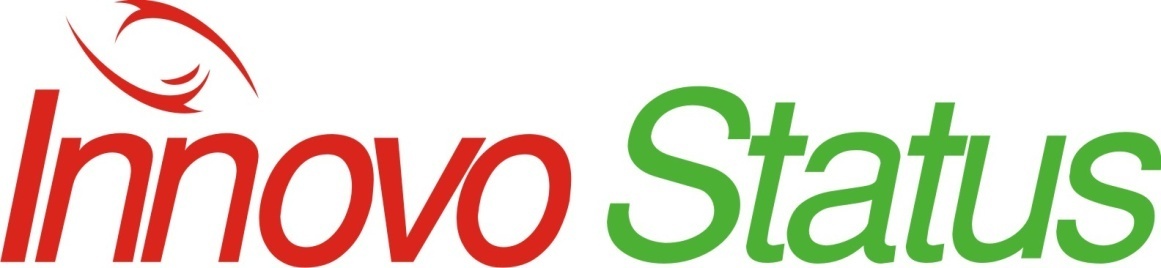 ул. Мaкедонија  бр.27/2-13, 1000 Скопје, Р. Македонија; Тел: ++ 389 /2/ 3298 674; ++ 389 /2/ 3298 675 926,Факс: ++ 389 /2/ 3298 674;www. innovostatus.com.mk; info@innovostatus.com.mk Отворен инвестициски фондИНОВО СТАТУС АКЦИИКВАРТАЛНИ ФИНАНСИСКИ ИЗВЕШТАИза периодот 01.01.2014 - 30.09.2014 годинаул. Мaкедонија  бр.27/2-13, 1000 Скопје, Р. Македонија; Тел: ++ 389 /2/ 3298 674; ++ 389 /2/ 3298 675 926,Факс: ++ 389 /2/ 3298 674;www. innovostatus.com.mk; info@innovostatus.com.mkСОДРЖИНА:ОБРАЗЕЦ 1БИЛАНС НА СОСТОЈБА ИЛИ ИЗВЕШТАЈ ЗА НЕТО ИМОТОТ НА ИНВЕСТИЦИСКИОТ ФОНД НА ДЕН 30.09.2014ОБРАЗЕЦ 2БИЛАНС НА УСПЕХ ИЛИ ИЗВЕШТАЈ ЗА ДОБИВКАТА ИЛИ ЗАГУБАТА НА ФОНДОТ ЗА ПЕРИОДОТ 01.01-30.09.2014 ГОДИНА ОБРАЗЕЦ 3ИЗВЕШТАЈ ЗА ПРОМЕНИ НА НЕТО-ИМОТОТ ЗА ПЕРИОДОТ 01.01-30.09.2014 ГОДИНА ОБРАЗЕЦ 4ФИНАНСИСКИ ПОКАЗАТЕЛИ ПО УДЕЛ / АКЦИЈА НА ФОНДОТ ВО ТЕКОТ НА ПЕРИОДОТ 01.01 -30.09.2014 ГОДИНА ОБРАЗЕЦ 5ИЗВЕШТАЈ ЗА СТРУКТУРАТА НА ВЛОЖУВАЊАТА НА ФОНДОТ НА ДЕН 30.09.2014ОБРАЗЕЦ 6СТРУКТУРА НА ВЛОЖУВАЊАТА НА ФОНДОТ ПО ВИДОВИ ИМОТ НА ДЕН 30.09.2014ОБРАЗЕЦ 7СТРУКТУРА НА ОБВРСКИТЕ НА ФОНДОТ ПО ВИДОВИ ИНСТРУМЕНТИ НА ДЕН 30.09.2014ОБРАЗЕЦ 8ИЗВЕШТАЈ ЗА РЕАЛИЗИРАНИТЕ ДОБИВКИ (ЗАГУБИ) НА ФОНДОТ ЗА ПЕРИОДОТ 01.01.-30.09.2014 ГОДИНА ОБРАЗЕЦ 9ИЗВЕШТАЈ ЗА НЕРЕАЛИЗИРАНИТЕ ДОБИВКИ (ЗАГУБИ) НА ФОНДОТ ЗА ПЕРИОДОТ 01.01.-30.09.2014 ГОДИНА ОБРАЗЕЦ 10-аТРАНСАКЦИИ ОД ИМОТОТ НА ФОДНОТ СО ПОВРЗАНИ ЛИЦА ЗА ПЕРИОДОТ 01.01.-30.09.2014 ГОДИНАОБРАЗЕЦ 10-бПРИХОДИ / РАСХОДИ СО ПОВРЗАНИ ЛИЦА ЗА ПЕРИОДОТ 01.01 – 30.09.2014 ГОДИНАОБРАЗЕЦ 1ОБРАЗЕЦ 1БИЛАНС НА СОСТОЈБА ИЛИ ИЗВЕШТАЈ ЗА НЕТО ИМОТОТ НА ИНВЕСТИЦИСКИОТ ФОНД НА ДЕН 30.09.2014БИЛАНС НА СОСТОЈБА ИЛИ ИЗВЕШТАЈ ЗА НЕТО ИМОТОТ НА ИНВЕСТИЦИСКИОТ ФОНД НА ДЕН 30.09.2014БИЛАНС НА СОСТОЈБА ИЛИ ИЗВЕШТАЈ ЗА НЕТО ИМОТОТ НА ИНВЕСТИЦИСКИОТ ФОНД НА ДЕН 30.09.2014БИЛАНС НА СОСТОЈБА ИЛИ ИЗВЕШТАЈ ЗА НЕТО ИМОТОТ НА ИНВЕСТИЦИСКИОТ ФОНД НА ДЕН 30.09.2014БИЛАНС НА СОСТОЈБА ИЛИ ИЗВЕШТАЈ ЗА НЕТО ИМОТОТ НА ИНВЕСТИЦИСКИОТ ФОНД НА ДЕН 30.09.2014БИЛАНС НА СОСТОЈБА ИЛИ ИЗВЕШТАЈ ЗА НЕТО ИМОТОТ НА ИНВЕСТИЦИСКИОТ ФОНД НА ДЕН 30.09.2014БИЛАНС НА СОСТОЈБА ИЛИ ИЗВЕШТАЈ ЗА НЕТО ИМОТОТ НА ИНВЕСТИЦИСКИОТ ФОНД НА ДЕН 30.09.2014ОТВОРЕН ИНВЕСТИЦИСКИ ФОНД ИНОВО СТАТУС АКЦИИ ОТВОРЕН ИНВЕСТИЦИСКИ ФОНД ИНОВО СТАТУС АКЦИИ ОТВОРЕН ИНВЕСТИЦИСКИ ФОНД ИНОВО СТАТУС АКЦИИ ОТВОРЕН ИНВЕСТИЦИСКИ ФОНД ИНОВО СТАТУС АКЦИИ ОТВОРЕН ИНВЕСТИЦИСКИ ФОНД ИНОВО СТАТУС АКЦИИ ОТВОРЕН ИНВЕСТИЦИСКИ ФОНД ИНОВО СТАТУС АКЦИИ ОТВОРЕН ИНВЕСТИЦИСКИ ФОНД ИНОВО СТАТУС АКЦИИ ИД на фондот: РОИФ0331102007ИНСТАК6255582ИД на фондот: РОИФ0331102007ИНСТАК6255582ИД на фондот: РОИФ0331102007ИНСТАК6255582ИД на фондот: РОИФ0331102007ИНСТАК6255582ИД на фондот: РОИФ0331102007ИНСТАК6255582ИД на фондот: РОИФ0331102007ИНСТАК6255582ИД на фондот: РОИФ0331102007ИНСТАК6255582ред.бројзбирно контозбирно контопозиција на имототпозиција на имотот30.09.201430.09.2013ФИНАНСИСКИ СРЕДСТВАФИНАНСИСКИ СРЕДСТВА11010Парични средства и парични еквивалентиПарични средства и парични еквиваленти7.178.9725.951.5102(сум од 2а:2д)(сум од 2а:2д)Вложувања во хартии од вредност и депозитиВложувања во хартии од вредност и депозити36.804.18437.078.119 2а33     финансиски средства кои се чуваат за тргување     финансиски средства кои се чуваат за тргување36.804.18437.078.119 2б44     финансиски средства расположиви за продажба     финансиски средства расположиви за продажба2в88     заеми и побарувања     заеми и побарувања2г55     вложувања кои се чуваат до доспевање     вложувања кои се чуваат до доспевањеОСТАНАТИ СРЕДСТВАОСТАНАТИ СРЕДСТВА311+1211+12Побарувања по основ на продажба на хартии од вредност и останати побарувањаПобарувања по основ на продажба на хартии од вредност и останати побарувања41313Побарувања по основ на дивиденди, парични депозити и отплата на обврзнициПобарувања по основ на дивиденди, парични депозити и отплата на обврзници270.214 25.11551414Побарувања по основ на дадени авансиПобарувања по основ на дадени аванси61515Побарувања од друштвото за управувањеПобарувања од друштвото за управување71616Побарувања од депозитарната банкаПобарувања од депозитарната банка81717Останати побарувања на фондотОстанати побарувања на фондот91818Побарувања по основ на камата и останати средстваПобарувања по основ на камата и останати средства62268А. (Σ од 1 до 9)Вкупно средстваВкупно средства44.253.43243.055.012 9999Вонбилансна евиденција активаВонбилансна евиденција активаФИНАНСИСКИ ОБВРСКИФИНАНСИСКИ ОБВРСКИ1020+2120+21Обврски по основ на вложувања во хартии од вредност и останати обврскиОбврски по основ на вложувања во хартии од вредност и останати обврски112222Обврски по основ на вложувања во пласмани, депозити и репо договри и гарантни депозитиОбврски по основ на вложувања во пласмани, депозити и репо договри и гарантни депозитиОСТАНАТИ ОБВРСКИОСТАНАТИ ОБВРСКИ122323Обврски кон друштвото за управување со фондовиОбврски кон друштвото за управување со фондови89.53387.721132424Обврски кон депозитарната банкаОбврски кон депозитарната банка 12.53512.281142525Обврски по основ на дозволени трошоци на фондотОбврски по основ на дозволени трошоци на фондот152626Обврски по основ на исплата на имателите на уделиОбврски по основ на исплата на имателите на удели732.170162727Останати обврскиОстанати обврски 18.487 19.089172828Обврски по основ на пресметана каматаОбврски по основ на пресметана каматаБ. (Σ од 10 до 17)Вкупно краткорочни обврскиВкупно краткорочни обврски852.725 119.091 В. (А-Б)Нето имот на фондотНето имот на фондот43.400.707 42.935.921 Г.Број на издадени уделиБрој на издадени удели 1.503.540,3362 1.578.969,9940Д. (В/Г)Нето имот по уделНето имот по удел28,865727,1924189090Издадени удели на инвестицискиот фондИздадени удели на инвестицискиот фонд3.051.347,89343.050.550,6236199292Повлечени удели на инвестицискиот фондПовлечени удели на инвестицискиот фонд1.547.807,5572  1.471.580,6296209494добивка/загуба во тековната финансиска годинадобивка/загуба во тековната финансиска година (36.641) (304.600)219595Задржана добивка/загуба од претходните периодиЗадржана добивка/загуба од претходните периоди229696ревалоризација на финансискиот имот расположив за продажбаревалоризација на финансискиот имот расположив за продажба239797Ревалоризациски резерви на инструментите за заштитаРевалоризациски резерви на инструментите за заштитаЃ. (Σ од 18 до 23)Вкупно обврски спрема изворите на средстваВкупно обврски спрема изворите на средства0,00 0,00 999999Вонбилансна евиденција пасиваВонбилансна евиденција пасива0,00 0,00 ОБРАЗЕЦ 2БИЛАНС НА УСПЕХ ИЛИ ИЗВЕШТАЈ ЗА ДОБИВКАТА ИЛИ ЗАГУБАТА НА ФОНДОТ ЗА ПЕРИОДОТ 01.01-30.09.2014ГОДИНАОБРАЗЕЦ 2БИЛАНС НА УСПЕХ ИЛИ ИЗВЕШТАЈ ЗА ДОБИВКАТА ИЛИ ЗАГУБАТА НА ФОНДОТ ЗА ПЕРИОДОТ 01.01-30.09.2014ГОДИНАОБРАЗЕЦ 2БИЛАНС НА УСПЕХ ИЛИ ИЗВЕШТАЈ ЗА ДОБИВКАТА ИЛИ ЗАГУБАТА НА ФОНДОТ ЗА ПЕРИОДОТ 01.01-30.09.2014ГОДИНАОБРАЗЕЦ 2БИЛАНС НА УСПЕХ ИЛИ ИЗВЕШТАЈ ЗА ДОБИВКАТА ИЛИ ЗАГУБАТА НА ФОНДОТ ЗА ПЕРИОДОТ 01.01-30.09.2014ГОДИНАОБРАЗЕЦ 2БИЛАНС НА УСПЕХ ИЛИ ИЗВЕШТАЈ ЗА ДОБИВКАТА ИЛИ ЗАГУБАТА НА ФОНДОТ ЗА ПЕРИОДОТ 01.01-30.09.2014ГОДИНАОБРАЗЕЦ 2БИЛАНС НА УСПЕХ ИЛИ ИЗВЕШТАЈ ЗА ДОБИВКАТА ИЛИ ЗАГУБАТА НА ФОНДОТ ЗА ПЕРИОДОТ 01.01-30.09.2014ГОДИНАОБРАЗЕЦ 2БИЛАНС НА УСПЕХ ИЛИ ИЗВЕШТАЈ ЗА ДОБИВКАТА ИЛИ ЗАГУБАТА НА ФОНДОТ ЗА ПЕРИОДОТ 01.01-30.09.2014ГОДИНАОТВОРЕН ИНВЕСТИЦИСКИ ФОНД ИНОВО СТАТУС АКЦИИОТВОРЕН ИНВЕСТИЦИСКИ ФОНД ИНОВО СТАТУС АКЦИИОТВОРЕН ИНВЕСТИЦИСКИ ФОНД ИНОВО СТАТУС АКЦИИОТВОРЕН ИНВЕСТИЦИСКИ ФОНД ИНОВО СТАТУС АКЦИИОТВОРЕН ИНВЕСТИЦИСКИ ФОНД ИНОВО СТАТУС АКЦИИОТВОРЕН ИНВЕСТИЦИСКИ ФОНД ИНОВО СТАТУС АКЦИИОТВОРЕН ИНВЕСТИЦИСКИ ФОНД ИНОВО СТАТУС АКЦИИИД на фондот: РОИФ0331102007ИНСТАК6255582ИД на фондот: РОИФ0331102007ИНСТАК6255582ИД на фондот: РОИФ0331102007ИНСТАК6255582ИД на фондот: РОИФ0331102007ИНСТАК6255582ИД на фондот: РОИФ0331102007ИНСТАК6255582ИД на фондот: РОИФ0331102007ИНСТАК6255582ИД на фондот: РОИФ0331102007ИНСТАК6255582ред.бројред.бројзбирно контозбирно контоПозиција30.09.201430.09.2013ПРИХОДИ ОД ВЛОЖУВАЊА117373Реализирани добивки од продажба на финансиски инструменти127.154150.528227070Приходи од камата и амортизација на премија (дисконт) на средствата со фиксно доспевање542.329457.0103371 (без 71х)71 (без 71х)Позитивни курсни разлики од монетарни финансиски инструменти (со исклучот на хартии од вредност)5.969 447474Приходи од дивиденди493.680 338.246 557575Останати приходи 35.626           1.011А. (Σ од 1 до 5)А. (Σ од 1 до 5)Вкупно приходи од вложувања1.204.757946.795РАСХОДИ666363Реализирани загуби од продажба на финансиски инструменти(181)7760 (без 60х)60 (без 60х)Негативни курсни разлики од монетарни финансиски инструменти (со исклучок на хартии од вредност)(4.253) 886161Расходи од односите со друштвото за управување(815.212)  (822.852)996767Расходи од камати10106565Надоместок на депозитарната банка (114.130) (115.200)11116666Трансакциски трошоци(97.808) (53.185) 12126464Намалување на средствата13136969Останати дозволени трошоци на фондот (209.995) (259.977)Б. (Σ од 6 до 13)Б. (Σ од 6 до 13)Вкупно расходи(1.241.398)(1.251.395) В. (А-Б)В. (А-Б)Нето добивка (загуба) од вложувања во хартии од вредност(36.641)(304.600)НЕРЕАЛИЗИРАНИ ДОБИВКИ (ЗАГУБИ) ОД ВЛОЖУВАЊА ВО ХАРТИИ ОД ВРЕДНОСТ И ДЕРИВАТИВНИ ИНСТРУМЕНТИг1г172-62 (без 72х-62х)72-62 (без 72х-62х)Нереализирани добивки (загуби) на вложувањата во финансиски инструменти922.241(623.064)г2г272х-62х72х-62хНереализирани добивки (загуби) од деривативни инструментих-х-71х-60х71х-60хНето курсни разлики од вложувања во хартии од вредностГ. (Σ од г1 до г3)Г. (Σ од г1 до г3)Вкупно нереализирани добивки (загуби) од вложувања во хартии од вредност и деривативни инструменти922.241 (623.064) Д. (В+Г)Д. (В+Г)Нето зголемување (намалување) на нето имотот од работењето на фондот885.600(927.664) ОБРАЗЕЦ 3ИЗВЕШТАЈ ЗА ПРОМЕНИ НА НЕТО-ИМОТОТ ЗА ПЕРИОДОТ 01.01-30.09.2014 ГОДИНАИЗВЕШТАЈ ЗА ПРОМЕНИ НА НЕТО-ИМОТОТ ЗА ПЕРИОДОТ 01.01-30.09.2014 ГОДИНАИЗВЕШТАЈ ЗА ПРОМЕНИ НА НЕТО-ИМОТОТ ЗА ПЕРИОДОТ 01.01-30.09.2014 ГОДИНАИЗВЕШТАЈ ЗА ПРОМЕНИ НА НЕТО-ИМОТОТ ЗА ПЕРИОДОТ 01.01-30.09.2014 ГОДИНАИЗВЕШТАЈ ЗА ПРОМЕНИ НА НЕТО-ИМОТОТ ЗА ПЕРИОДОТ 01.01-30.09.2014 ГОДИНАОТВОРЕН ИНВЕСТИЦИСКИ ФОНД ИНОВО СТАТУС АКЦИИОТВОРЕН ИНВЕСТИЦИСКИ ФОНД ИНОВО СТАТУС АКЦИИОТВОРЕН ИНВЕСТИЦИСКИ ФОНД ИНОВО СТАТУС АКЦИИОТВОРЕН ИНВЕСТИЦИСКИ ФОНД ИНОВО СТАТУС АКЦИИОТВОРЕН ИНВЕСТИЦИСКИ ФОНД ИНОВО СТАТУС АКЦИИИД на фондот: РОИФ0331102007ИНСТАК6255582ИД на фондот: РОИФ0331102007ИНСТАК6255582ИД на фондот: РОИФ0331102007ИНСТАК6255582ИД на фондот: РОИФ0331102007ИНСТАК6255582ИД на фондот: РОИФ0331102007ИНСТАК6255582ред.бројзбирно контоПозиција30.09.201430.09.2013ЗГОЛЕМУВАЊЕ (НАМАЛУВАЊЕ) НА НЕТО-ИМОТОТ ОД РАБОТЕЊЕТО НА ФОНДОТ1 (образец 2 В.)Нето добивка (загуба) од вложувања во хартии од вредност(36.641) (304.600)2 (образец 2 Г.)Вкупно нереализирани добивки (загуби) од вложувања во хартии од вредност и деривативни инструменти922.241 (623.064) 396Ревалоризација на финансиски средства расположиви за продажба497Ревалоризациски резерви на инструментите за заштитаА. (Σ од 1 до 4)Зголемување (намалување) на нето-имотот од работењето на фондот885.600(927.664) 5900ППриливи од продажба на издадени документи за удел/ акции на фондот17.000 32.0006900ДОдливи од повлекување на удели / акции на фондот(1.870.348)1.982.109Б. (Σ од 5 до 6)Вкупно зголемување (намалување) од трансакции со удели / акции на фондот(1.853.348) (1.950.109)В. (А+Б)Вкупно зголемување (намалување) на нето имотот(967.748) (2.877.773)НЕТО ИМОТ7На почетокот на периодот44.368.45545.813.694 Г. (7+В.)На крајот на периодот 43.400.70742.935.921 БРОЈ НА ИЗДАДЕНИ И ПОВЛЕЧЕНИ УДЕЛИ / АКЦИИ НА ФОНДОТ8Издадени удели / акции на фондот во периодот757,18421.169,27759Повлечени удели / акции на фондот во периодот66.117,7949 721.421,8218Д. (Σ од 8 до 9)БРОЈ НА УДЕЛИ / АКЦИИ НА ФОНДОТ1.503.540,33621.578.969,9940ОБРАЗЕЦ 4ФИНАНСИСКИ ПОКАЗАТЕЛИ ПО УДЕЛ / АКЦИЈА НА ФОНДОТ ВО ТЕКОТ НА ПЕРИОДОТ 01.01 -30.09.2014 ГОДИНАФИНАНСИСКИ ПОКАЗАТЕЛИ ПО УДЕЛ / АКЦИЈА НА ФОНДОТ ВО ТЕКОТ НА ПЕРИОДОТ 01.01 -30.09.2014 ГОДИНАФИНАНСИСКИ ПОКАЗАТЕЛИ ПО УДЕЛ / АКЦИЈА НА ФОНДОТ ВО ТЕКОТ НА ПЕРИОДОТ 01.01 -30.09.2014 ГОДИНАФИНАНСИСКИ ПОКАЗАТЕЛИ ПО УДЕЛ / АКЦИЈА НА ФОНДОТ ВО ТЕКОТ НА ПЕРИОДОТ 01.01 -30.09.2014 ГОДИНАФИНАНСИСКИ ПОКАЗАТЕЛИ ПО УДЕЛ / АКЦИЈА НА ФОНДОТ ВО ТЕКОТ НА ПЕРИОДОТ 01.01 -30.09.2014 ГОДИНАФИНАНСИСКИ ПОКАЗАТЕЛИ ПО УДЕЛ / АКЦИЈА НА ФОНДОТ ВО ТЕКОТ НА ПЕРИОДОТ 01.01 -30.09.2014 ГОДИНАОТВОРЕН ИНВЕСТИЦИСКИ ФОНД ИНОВО СТАТУС АКЦИИОТВОРЕН ИНВЕСТИЦИСКИ ФОНД ИНОВО СТАТУС АКЦИИОТВОРЕН ИНВЕСТИЦИСКИ ФОНД ИНОВО СТАТУС АКЦИИОТВОРЕН ИНВЕСТИЦИСКИ ФОНД ИНОВО СТАТУС АКЦИИОТВОРЕН ИНВЕСТИЦИСКИ ФОНД ИНОВО СТАТУС АКЦИИОТВОРЕН ИНВЕСТИЦИСКИ ФОНД ИНОВО СТАТУС АКЦИИИД на фондот: РОИФ0331102007ИНСТАК6255582ИД на фондот: РОИФ0331102007ИНСТАК6255582ИД на фондот: РОИФ0331102007ИНСТАК6255582ИД на фондот: РОИФ0331102007ИНСТАК6255582ИД на фондот: РОИФ0331102007ИНСТАК6255582ИД на фондот: РОИФ0331102007ИНСТАК6255582ред.бројзбирно контоПозицијаПозиција30.09.201430.09.2013ВРЕДНОСТ НА НЕТО ИМОТОТ НА ФОНДОТ ПО УДЕЛ/ АКЦИЈА НА ПОЧЕТОКОТ НА ПЕРИОДОТВРЕДНОСТ НА НЕТО ИМОТОТ НА ФОНДОТ ПО УДЕЛ/ АКЦИЈА НА ПОЧЕТОКОТ НА ПЕРИОДОТВГ1Нето имот на фондот на почетокот на периодотНето имот на фондот на почетокот на периодот44.368.45545.813.6942Број на удели / акции на почетокот на периодотБрој на удели / акции на почетокот на периодот1.569.082,94691.650.222,5383 А.1/2Вредност на нето имотот на фондот по удел/ акција на почетокот на периодотВредност на нето имотот на фондот по удел/ акција на почетокот на периодот28,276727,7621ВРЕДНОСТ НА НЕТО ИМОТОТ НА ФОНДОТ ПО УДЕЛ/ АКЦИЈА НА КРАЈОТ НА ПЕРИОДОТВРЕДНОСТ НА НЕТО ИМОТОТ НА ФОНДОТ ПО УДЕЛ/ АКЦИЈА НА КРАЈОТ НА ПЕРИОДОТ3Нето имот на фондот на крајот на периодотНето имот на фондот на крајот на периодот 43.400.70742.935.9214Број на удели / акции на крајот на периодотБрој на удели / акции на крајот на периодот1.503.540,3362 1.578.969,9940Б.3/4Вредност на нето имотот на фондот по удел/ акција на крајот на периодотВредност на нето имотот на фондот по удел/ акција на крајот на периодот28,865727,1924В.Дополнителни показатели и податоциДополнителни показатели и податоци5Однос на трошоците и просечната нето вредност на имотот (%)Однос на трошоците и просечната нето вредност на имотот (%)0,0280,0296Однос на нето добивката од вложувањата и просечната нето вредност на имотот   (%)Однос на нето добивката од вложувањата и просечната нето вредност на имотот   (%)(0,001)(0,070)7Принос на инвестицискиот фонд   (%)Принос на инвестицискиот фонд   (%)2,083(1,021)8ОБРАЗЕЦ 5ОБРАЗЕЦ 5ОБРАЗЕЦ 5ОБРАЗЕЦ 5ПозицијаПозицијаПозицијаПозицијаБрој на акцииБрој на акцииБрој на акцииНабавна цена по акцијаВкупно набавна ценавредност на датумот на извештајотвредност по акцијавредност по акцијаучество во сопственоста на издавачот (%)учество во имотот на фондот (%)АКЦИИАКЦИИАКЦИИАКЦИИОбични акции Обични акции Обични акции Обични акции Стопанска Банка АД БитолаСтопанска Банка АД БитолаСтопанска Банка АД БитолаСтопанска Банка АД Битола2852852852.056585.897399.0001.400,001.400,000,07290,9016Комерцијална банка АД СкопјеКомерцијална банка АД СкопјеКомерцијална банка АД СкопјеКомерцијална банка АД Скопје2002002002.687537.400426.9862.134,932.134,930,00880,9649Алкалоид АД СкопјеАлкалоид АД СкопјеАлкалоид АД СкопјеАлкалоид АД Скопје1551551554.128639.875687.1934.433,504.433,500,01081,5529Макпетрол АД СкопјеМакпетрол АД СкопјеМакпетрол АД СкопјеМакпетрол АД Скопје38383818.934719.485798.00021.000,0021.000,000,03381,8032Гранит АД СкопјеГранит АД СкопјеГранит АД СкопјеГранит АД Скопје868868868478414.904402.379463,57463,570,02830,9093АДИНГ АД СкопјеАДИНГ АД СкопјеАДИНГ АД СкопјеАДИНГ АД Скопје1,1021,1021,102285314.270275.500250,00250,000,28520,6226УСЈЕ АД СкопјеУСЈЕ АД СкопјеУСЈЕ АД СкопјеУСЈЕ АД Скопје10101013.924139.242220.00022.000,0022.000,000,00180,4971РЖ Валавница за ленти АД СкопјеРЖ Валавница за ленти АД СкопјеРЖ Валавница за ленти АД СкопјеРЖ Валавница за ленти АД Скопје1901901908315.7704.94026,0026,000,00160,0112Стопанска Банка АД СкопјеСтопанска Банка АД СкопјеСтопанска Банка АД СкопјеСтопанска Банка АД Скопје2,8412,8412,841161,67459.308745.024262,24262,240,01631,6835Скопски пазар АД СкопјеСкопски пазар АД СкопјеСкопски пазар АД СкопјеСкопски пазар АД Скопје7272725.249377.928583.2328.100,458.100,450,10151,3179РЖ Техничка контрола АД СкопјеРЖ Техничка контрола АД СкопјеРЖ Техничка контрола АД СкопјеРЖ Техничка контрола АД Скопје667667667371247.593266.800400,00400,000,31700,6029Бетон АД СкопјеБетон АД СкопјеБетон АД СкопјеБетон АД Скопје9494945.870551.738372.2263.959,853.959,850,17230,8411ТТК Банка АД СкопјеТТК Банка АД СкопјеТТК Банка АД СкопјеТТК Банка АД Скопје1,2451,2451,2451.0281.279.925781.860628,00628,000,13711,7668Раде Кончар АД СкопјеРаде Кончар АД СкопјеРаде Кончар АД СкопјеРаде Кончар АД Скопје7427427421.8461.370.0551.002.4421.351,001.351,000,35982,2652Аутомакедонија АД СкопјеАутомакедонија АД СкопјеАутомакедонија АД СкопјеАутомакедонија АД Скопје1581581581.504237.632205.4001.300,001.300,000,19140,4641Хотели Метропол АД ОхридХотели Метропол АД ОхридХотели Метропол АД ОхридХотели Метропол АД Охрид1,1921,1921,192200237.988238.400200,00200,000,11520,5387ЗК Пелагонија АД БитолаЗК Пелагонија АД БитолаЗК Пелагонија АД БитолаЗК Пелагонија АД Битола4545452.22099.900108.0002.400,002.400,000,02220,2440Тетекс АД ТетовоТетекс АД ТетовоТетекс АД ТетовоТетекс АД Тетово467467467390182.130287.672616,00616,000,10220,6501Охридска банка АД ОхридОхридска банка АД ОхридОхридска банка АД ОхридОхридска банка АД Охрид1414141.32918.60617.0821.220,161.220,160,00320,0386Макстил АД СкопјеМакстил АД СкопјеМакстил АД СкопјеМакстил АД Скопје1,7611,7611,761109191.213144.40282,0082,000,01200,3263Ф-ка цев. 11 Октомври АД КумановоФ-ка цев. 11 Октомври АД КумановоФ-ка цев. 11 Октомври АД КумановоФ-ка цев. 11 Октомври АД Куманово22222253011.6606.600300,00300,000,00480,0149РЖ Услуги АД СкопјеРЖ Услуги АД СкопјеРЖ Услуги АД СкопјеРЖ Услуги АД Скопје7,8557,8557,8551701.335.931644.11082,0082,000,49980,4555Топлификација АД СкопјеТоплификација АД СкопјеТоплификација АД СкопјеТоплификација АД Скопје1001001002.415241.51080.000800,00800,000,02220,1808Жито Вардар АД ВелесЖито Вардар АД ВелесЖито Вардар АД ВелесЖито Вардар АД Велес5050501.20060.00054.8501.097,001.097,000,06850,1239Фабрика за двасец и алкохол АД БитолаФабрика за двасец и алкохол АД БитолаФабрика за двасец и алкохол АД БитолаФабрика за двасец и алкохол АД Битола1616167.737123.784144.0009.000,009.000,000,12800,3254ВКУПНОВКУПНОВКУПНОВКУПНО10.393.7448.896.09820,10 Приоритетни акции Приоритетни акции Приоритетни акции Приоритетни акцииАкции на затворени инвестициски фондовиАкции на затворени инвестициски фондовиАкции на затворени инвестициски фондовиАкции на затворени инвестициски фондовиВкупно акции од домашни издавачиВкупно акции од домашни издавачиВкупно акции од домашни издавачиВкупно акции од домашни издавачи10.393.7448.896.09820,10Обични акцииОбични акцииОбични акцииОбични акцииПриоритетни акцииПриоритетни акцииПриоритетни акцииПриоритетни акцииАкции на затворени инвестициски фондовиАкции на затворени инвестициски фондовиАкции на затворени инвестициски фондовиАкции на затворени инвестициски фондовиВкупно акции од странски издавачиВкупно акции од странски издавачиВкупно акции од странски издавачиВкупно акции од странски издавачиNaftena Industrija Srbije a.d. Naftena Industrija Srbije a.d. Naftena Industrija Srbije a.d. Naftena Industrija Srbije a.d. 1,000.001,000.001,000.00321,937331,782458.795458,80458,800,00061,0367Crnogorski Telekom AD PodgoricaCrnogorski Telekom AD PodgoricaCrnogorski Telekom AD PodgoricaCrnogorski Telekom AD Podgorica1,700.001,700.001,700.00247,268263.469419.243246.61246.610,00360,9474Jugopetrol A.D. Kotor Crna GoraJugopetrol A.D. Kotor Crna GoraJugopetrol A.D. Kotor Crna GoraJugopetrol A.D. Kotor Crna Gora500.00500.00500.00248,686 231.243265.110530,22530,220,01070,5991Delta Credit 6ACDelta Credit 6ACDelta Credit 6ACDelta Credit 6AC900.00900.00900.001,109,3998.372992.9871.103.321.103.320,06922,2439Bulland Investments REIT-Sofia -5BDBulland Investments REIT-Sofia -5BDBulland Investments REIT-Sofia -5BDBulland Investments REIT-Sofia -5BD56.500.0056.500.0056.500.0031,281.810.7771.834.50432,4732,470,43404,1455Formo plast AD Krdjali-4F8Formo plast AD Krdjali-4F8Formo plast AD Krdjali-4F8Formo plast AD Krdjali-4F833,200.0033,200.0033,200.00107,693.898.2314.186.307126,09126,090,87399,4598Etropal AD Etropole -5EOEtropal AD Etropole -5EOEtropal AD Etropole -5EOEtropal AD Etropole -5EO15,300.0015,300.0015,300.00107,691.647.6572.165.563141,54141,540,30604,8935Eurohold Bulgaria-4EHEurohold Bulgaria-4EHEurohold Bulgaria-4EHEurohold Bulgaria-4EH109,000.00109,000.00109,000.0027,112.954.5223.195.52729,3229,320,08567,2210ВКУПНОВКУПНОВКУПНОВКУПНО11.812.99513.518.03630,55ПозицијаПозицијаПозицијаПозицијаНоминална вредностНоминална вредностНоминална вредностНабавна цена Вредност на датумот на извештајотучество во сопственоста на издавачот (%)учество во имотот на фондот (%)учество во имотот на фондот (%)ОБВРЗНИЦИОБВРЗНИЦИОБВРЗНИЦИОБВРЗНИЦИДржавни обврзнициДржавни обврзнициДржавни обврзнициДржавни обврзнициРМДЕН05РМДЕН05РМДЕН05РМДЕН051.1501.1501.15059.9469.4540,00850,15690,1569РМДЕН08РМДЕН08РМДЕН08РМДЕН082.8582.8582.85858,09165.0490,01550,37300,3730РМДЕН09РМДЕН09РМДЕН09РМДЕН095.4255.4255.42557,16313.2930,02260.70800.7080РМДЕН11РМДЕН11РМДЕН11РМДЕН1115.35415.35415.35455,12877.2240,15351,98231,9823ВКУПНОВКУПНОВКУПНОВКУПНО1.425.0203,223,22Обврзници на локалната самоуправаОбврзници на локалната самоуправаОбврзници на локалната самоуправаОбврзници на локалната самоуправаОбврзници од трговски друштваОбврзници од трговски друштваОбврзници од трговски друштваОбврзници од трговски друштваВкупно обврзници од РМ и домашни издавачиВкупно обврзници од РМ и домашни издавачиВкупно обврзници од РМ и домашни издавачиВкупно обврзници од РМ и домашни издавачи1.425.0203,223,22Државни обврзнициДржавни обврзнициДржавни обврзнициДржавни обврзнициОбврзници на локалната самоуправаОбврзници на локалната самоуправаОбврзници на локалната самоуправаОбврзници на локалната самоуправаОбврзници од трговски друштваОбврзници од трговски друштваОбврзници од трговски друштваОбврзници од трговски друштваBG2100001119/GCONBG2100001119/GCONBG2100001119/GCONBG2100001119/GCON3131311.941.3120,77504,38684,3868BG2100003123/0SYABG2100003123/0SYABG2100003123/0SYABG2100003123/0SYA6161611.981.3951,22004,47744,4774BG2100012116/BULABG2100012116/BULABG2100012116/BULABG2100012116/BULA6161611.959.9112,03334,42884,4288BG2100010110/S28HBG2100010110/S28HBG2100010110/S28HBG2100010110/S28H6161611.980.8000,20334,47604,4760BG2100038079/9RTDBG2100038079/9RTDBG2100038079/9RTDBG2100038079/9RTD3131311.358.4210,51673,06963,0696BG2100005128/TC8ABG2100005128/TC8ABG2100005128/TC8ABG2100005128/TC8A5555551.776.3000,91674,01394,0139БГ21000006091/8АВАБГ21000006091/8АВАБГ21000006091/8АВАБГ21000006091/8АВА3131311.966.8910,41334,44464,4446Вкупно обврзници од странски издавачиВкупно обврзници од странски издавачиВкупно обврзници од странски издавачиВкупно обврзници од странски издавачи12.965.03029,297129,2971ПозицијаПозицијаПозицијаПозицијаНоминална вредностНоминална вредностНоминална вредностнабавна цена Вредност на датумот на извештајотучество во сопственоста на издавачот (%)учество во имотот на фондот (%)учество во имотот на фондот (%)ОСТАНАТИ ХАРТИИ ОД ВРЕДНОСТОСТАНАТИ ХАРТИИ ОД ВРЕДНОСТОСТАНАТИ ХАРТИИ ОД ВРЕДНОСТОСТАНАТИ ХАРТИИ ОД ВРЕДНОСТДржавни записиДржавни записиДржавни записиДржавни записиБлагајнички записиБлагајнички записиБлагајнички записиБлагајнички записиУдели во отворени инвестициски фондовиУдели во отворени инвестициски фондовиУдели во отворени инвестициски фондовиУдели во отворени инвестициски фондовиДруги ненаведени хартии од вредностДруги ненаведени хартии од вредностДруги ненаведени хартии од вредностДруги ненаведени хартии од вредностВкупно останати ХВ од домашни издавачиВкупно останати ХВ од домашни издавачиВкупно останати ХВ од домашни издавачиВкупно останати ХВ од домашни издавачиДржавни записиДржавни записиДржавни записиДржавни записиБлагајнички записиБлагајнички записиБлагајнички записиБлагајнички записиУдели во отворени инвестициски фондовиУдели во отворени инвестициски фондовиУдели во отворени инвестициски фондовиУдели во отворени инвестициски фондовиДруги ненаведени хартии од вредностДруги ненаведени хартии од вредностДруги ненаведени хартии од вредностДруги ненаведени хартии од вредностВкупно останати ХВ од странски издавачиВкупно останати ХВ од странски издавачиВкупно останати ХВ од странски издавачиВкупно останати ХВ од странски издавачиПозицијаПозицијаПозицијаПозицијанабавна цена набавна цена набавна цена вредност на датумот на извештајотучество во имотот на фондот (%)ПЛАСМАНИ И ДЕПОЗИТИПЛАСМАНИ И ДЕПОЗИТИПЛАСМАНИ И ДЕПОЗИТИПЛАСМАНИ И ДЕПОЗИТИКраткорочни депозитиКраткорочни депозитиКраткорочни депозитиКраткорочни депозитиДолгорочни депозитиДолгорочни депозитиДолгорочни депозитиДолгорочни депозитиОстанати пласманиОстанати пласманиОстанати пласманиОстанати пласманиВкупно пласмани и депозитиВкупно пласмани и депозитиВкупно пласмани и депозитиВкупно пласмани и депозитиПозицијаПозицијаПозицијаПозицијанабавна ценанабавна ценанабавна ценапозитивна вредност на датумот на извештајотнегативна вредност на датумот на извештајотучество во имотот на фондот (%)учество во обврските (%)учество во обврските (%)ДЕРИВАТИВНИ ИНСТРУМЕНТИДЕРИВАТИВНИ ИНСТРУМЕНТИДЕРИВАТИВНИ ИНСТРУМЕНТИДЕРИВАТИВНИ ИНСТРУМЕНТИВкупно деривативни инструментиВкупно деривативни инструментиВкупно деривативни инструментиВкупно деривативни инструментиПозицијаПозицијаПозицијаПозицијаколатерал            ИСИНколатерал            ИСИНколатерал            ИСИНноминална вредностВредност на датумот на извештајотучество во имотот на фондот (%)вредност на колатералотвредност на колатералотРЕПО ДОГОВОРИ (АКТИВА)РЕПО ДОГОВОРИ (АКТИВА)РЕПО ДОГОВОРИ (АКТИВА)РЕПО ДОГОВОРИ (АКТИВА)Вкупно деривативни инструментиВкупно деривативни инструментиВкупно деривативни инструментиВкупно деривативни инструментиОБРАЗЕЦ 6СТРУКТУРА НА ВЛОЖУВАЊАТА НА ФОНДОТ ПО ВИДОВИ ИМОТ НА ДЕН 30.09.2014СТРУКТУРА НА ВЛОЖУВАЊАТА НА ФОНДОТ ПО ВИДОВИ ИМОТ НА ДЕН 30.09.2014СТРУКТУРА НА ВЛОЖУВАЊАТА НА ФОНДОТ ПО ВИДОВИ ИМОТ НА ДЕН 30.09.2014ОТВОРЕН ИНВЕСТИЦИСКИ ФОНД ИНОВО СТАТУС АКЦИИОТВОРЕН ИНВЕСТИЦИСКИ ФОНД ИНОВО СТАТУС АКЦИИОТВОРЕН ИНВЕСТИЦИСКИ ФОНД ИНОВО СТАТУС АКЦИИИД на фондот: РОИФ0331102007ИНСТАК6255582ИД на фондот: РОИФ0331102007ИНСТАК6255582ИД на фондот: РОИФ0331102007ИНСТАК6255582 Позицијавредност на датумот на извештајотучество во имотот на фондот (%)Акции22.414.13450,65Обврзници14.390.0503252останати хартии од вредностпласамни и депозитиостанати средства270.2760,61пари и парични еквиваленти 7.178.97216,22Вкупно средства44.253.432  100,0000деривативни инструментирепо договориОБРАЗЕЦ 7СТРУКТУРА НА ОБВРСКИТЕ НА ФОНДОТ ПО ВИДОВИ ИНСТРУМЕНТИ НА ДЕН 30.09.2014СТРУКТУРА НА ОБВРСКИТЕ НА ФОНДОТ ПО ВИДОВИ ИНСТРУМЕНТИ НА ДЕН 30.09.2014СТРУКТУРА НА ОБВРСКИТЕ НА ФОНДОТ ПО ВИДОВИ ИНСТРУМЕНТИ НА ДЕН 30.09.2014СТРУКТУРА НА ОБВРСКИТЕ НА ФОНДОТ ПО ВИДОВИ ИНСТРУМЕНТИ НА ДЕН 30.09.2014СТРУКТУРА НА ОБВРСКИТЕ НА ФОНДОТ ПО ВИДОВИ ИНСТРУМЕНТИ НА ДЕН 30.09.2014СТРУКТУРА НА ОБВРСКИТЕ НА ФОНДОТ ПО ВИДОВИ ИНСТРУМЕНТИ НА ДЕН 30.09.2014ОТВОРЕН ИНВЕСТИЦИСКИ ФОНД ИНОВО СТАТУС АКЦИИОТВОРЕН ИНВЕСТИЦИСКИ ФОНД ИНОВО СТАТУС АКЦИИОТВОРЕН ИНВЕСТИЦИСКИ ФОНД ИНОВО СТАТУС АКЦИИОТВОРЕН ИНВЕСТИЦИСКИ ФОНД ИНОВО СТАТУС АКЦИИОТВОРЕН ИНВЕСТИЦИСКИ ФОНД ИНОВО СТАТУС АКЦИИОТВОРЕН ИНВЕСТИЦИСКИ ФОНД ИНОВО СТАТУС АКЦИИИД на фондот: РОИФ0331102007ИНСТАК6255582ИД на фондот: РОИФ0331102007ИНСТАК6255582ИД на фондот: РОИФ0331102007ИНСТАК6255582ИД на фондот: РОИФ0331102007ИНСТАК6255582ИД на фондот: РОИФ0331102007ИНСТАК6255582ИД на фондот: РОИФ0331102007ИНСТАК6255582Позицијаколатерал            ИСИНноминална вредноствредност на датумот на извештајотучество во имотот на фондот (%)вредност на колатералотРЕПО ДОГОВОРИ (ПАСИВА)Вкупно репо договориПозицијанабавна ценавредност на датумот на извештајотучество во имотот на фондот (%)учество во обврските на фондот (%)ГАРАНЦИИОБРАЗЕЦ 8ИЗВЕШТАЈ ЗА РЕАЛИЗИРАНИТЕ ДОБИВКИ (ЗАГУБИ) НА ФОНДОТ ЗА ПЕРИОДОТ 01.01.-30.09.2014 ГОДИНАИЗВЕШТАЈ ЗА РЕАЛИЗИРАНИТЕ ДОБИВКИ (ЗАГУБИ) НА ФОНДОТ ЗА ПЕРИОДОТ 01.01.-30.09.2014 ГОДИНАИЗВЕШТАЈ ЗА РЕАЛИЗИРАНИТЕ ДОБИВКИ (ЗАГУБИ) НА ФОНДОТ ЗА ПЕРИОДОТ 01.01.-30.09.2014 ГОДИНАИЗВЕШТАЈ ЗА РЕАЛИЗИРАНИТЕ ДОБИВКИ (ЗАГУБИ) НА ФОНДОТ ЗА ПЕРИОДОТ 01.01.-30.09.2014 ГОДИНАИЗВЕШТАЈ ЗА РЕАЛИЗИРАНИТЕ ДОБИВКИ (ЗАГУБИ) НА ФОНДОТ ЗА ПЕРИОДОТ 01.01.-30.09.2014 ГОДИНАИЗВЕШТАЈ ЗА РЕАЛИЗИРАНИТЕ ДОБИВКИ (ЗАГУБИ) НА ФОНДОТ ЗА ПЕРИОДОТ 01.01.-30.09.2014 ГОДИНАОТВОРЕН ИНВЕСТИЦИСКИ ФОНД ИНОВО СТАТУС АКЦИИОТВОРЕН ИНВЕСТИЦИСКИ ФОНД ИНОВО СТАТУС АКЦИИОТВОРЕН ИНВЕСТИЦИСКИ ФОНД ИНОВО СТАТУС АКЦИИОТВОРЕН ИНВЕСТИЦИСКИ ФОНД ИНОВО СТАТУС АКЦИИОТВОРЕН ИНВЕСТИЦИСКИ ФОНД ИНОВО СТАТУС АКЦИИОТВОРЕН ИНВЕСТИЦИСКИ ФОНД ИНОВО СТАТУС АКЦИИИД на фондот: РОИФ0331102007ИНСТАК6255582ИД на фондот: РОИФ0331102007ИНСТАК6255582ИД на фондот: РОИФ0331102007ИНСТАК6255582ИД на фондот: РОИФ0331102007ИНСТАК6255582ИД на фондот: РОИФ0331102007ИНСТАК6255582ИД на фондот: РОИФ0331102007ИНСТАК6255582датум на продажбаФинансиски инструментиброј на хартии од вредностКниговодствена вредностПродажна ценаРеалзирана добивка (загуба)123456 (5-4)stranski акции на трговски друштва29.01.2014EUROHOLD  4EH9500262.923298.68035.75707.03.2014EUROHOLD  4EH300083.029106.02222.99312.03.2014EUROHOLD  4EH6500179.895233.23553.34030.06.2014ETROPAL AD ETROPOLE3000422.691423.8391.148ВКУПНО948.5381.061.776113.238приоритетни акцииакции на инвестициски фондовидржавни обврзници02.06.2014RM 0857133.25235.2171.96502.06.2014RM 0990452.36655.7553.38902.06.2014RM 111.919111.043118.3567.31302.06.2014RM 031257.4887.709221 02.06.2014RM 05  575 34.436 35.464 1.028VKUPNO238.585252.50113.916обврзници од локалната самоуправаобврзници од трговски друштвадржавни записиблагајнички запсиудели на отворени инвестициски фондовидруги ненаведени хартии од вредностструктуирани хартии од вредност по објективна вредностдеривативни инструментиВкупно реализирана добивка (загуба)1.187.1231.314.277127.154ОБРАЗЕЦ 9ОБРАЗЕЦ 9ИЗВЕШТАЈ ЗА НЕРЕАЛИЗИРАНИТЕ ДОБИВКИ (ЗАГУБИ) НА ФОНДОТ ЗА ПЕРИОДОТ 01.01.-30.09.2014 ГОДИНАИЗВЕШТАЈ ЗА НЕРЕАЛИЗИРАНИТЕ ДОБИВКИ (ЗАГУБИ) НА ФОНДОТ ЗА ПЕРИОДОТ 01.01.-30.09.2014 ГОДИНАИЗВЕШТАЈ ЗА НЕРЕАЛИЗИРАНИТЕ ДОБИВКИ (ЗАГУБИ) НА ФОНДОТ ЗА ПЕРИОДОТ 01.01.-30.09.2014 ГОДИНАИЗВЕШТАЈ ЗА НЕРЕАЛИЗИРАНИТЕ ДОБИВКИ (ЗАГУБИ) НА ФОНДОТ ЗА ПЕРИОДОТ 01.01.-30.09.2014 ГОДИНАИЗВЕШТАЈ ЗА НЕРЕАЛИЗИРАНИТЕ ДОБИВКИ (ЗАГУБИ) НА ФОНДОТ ЗА ПЕРИОДОТ 01.01.-30.09.2014 ГОДИНАИЗВЕШТАЈ ЗА НЕРЕАЛИЗИРАНИТЕ ДОБИВКИ (ЗАГУБИ) НА ФОНДОТ ЗА ПЕРИОДОТ 01.01.-30.09.2014 ГОДИНАИЗВЕШТАЈ ЗА НЕРЕАЛИЗИРАНИТЕ ДОБИВКИ (ЗАГУБИ) НА ФОНДОТ ЗА ПЕРИОДОТ 01.01.-30.09.2014 ГОДИНАИЗВЕШТАЈ ЗА НЕРЕАЛИЗИРАНИТЕ ДОБИВКИ (ЗАГУБИ) НА ФОНДОТ ЗА ПЕРИОДОТ 01.01.-30.09.2014 ГОДИНАИЗВЕШТАЈ ЗА НЕРЕАЛИЗИРАНИТЕ ДОБИВКИ (ЗАГУБИ) НА ФОНДОТ ЗА ПЕРИОДОТ 01.01.-30.09.2014 ГОДИНАИЗВЕШТАЈ ЗА НЕРЕАЛИЗИРАНИТЕ ДОБИВКИ (ЗАГУБИ) НА ФОНДОТ ЗА ПЕРИОДОТ 01.01.-30.09.2014 ГОДИНАИЗВЕШТАЈ ЗА НЕРЕАЛИЗИРАНИТЕ ДОБИВКИ (ЗАГУБИ) НА ФОНДОТ ЗА ПЕРИОДОТ 01.01.-30.09.2014 ГОДИНАИЗВЕШТАЈ ЗА НЕРЕАЛИЗИРАНИТЕ ДОБИВКИ (ЗАГУБИ) НА ФОНДОТ ЗА ПЕРИОДОТ 01.01.-30.09.2014 ГОДИНАИЗВЕШТАЈ ЗА НЕРЕАЛИЗИРАНИТЕ ДОБИВКИ (ЗАГУБИ) НА ФОНДОТ ЗА ПЕРИОДОТ 01.01.-30.09.2014 ГОДИНАИЗВЕШТАЈ ЗА НЕРЕАЛИЗИРАНИТЕ ДОБИВКИ (ЗАГУБИ) НА ФОНДОТ ЗА ПЕРИОДОТ 01.01.-30.09.2014 ГОДИНАИЗВЕШТАЈ ЗА НЕРЕАЛИЗИРАНИТЕ ДОБИВКИ (ЗАГУБИ) НА ФОНДОТ ЗА ПЕРИОДОТ 01.01.-30.09.2014 ГОДИНАИЗВЕШТАЈ ЗА НЕРЕАЛИЗИРАНИТЕ ДОБИВКИ (ЗАГУБИ) НА ФОНДОТ ЗА ПЕРИОДОТ 01.01.-30.09.2014 ГОДИНАИЗВЕШТАЈ ЗА НЕРЕАЛИЗИРАНИТЕ ДОБИВКИ (ЗАГУБИ) НА ФОНДОТ ЗА ПЕРИОДОТ 01.01.-30.09.2014 ГОДИНАИЗВЕШТАЈ ЗА НЕРЕАЛИЗИРАНИТЕ ДОБИВКИ (ЗАГУБИ) НА ФОНДОТ ЗА ПЕРИОДОТ 01.01.-30.09.2014 ГОДИНАОТВОРЕН ИНВЕСТИЦИСКИ ФОНД ИНОВО СТАТУС АКЦИИОТВОРЕН ИНВЕСТИЦИСКИ ФОНД ИНОВО СТАТУС АКЦИИОТВОРЕН ИНВЕСТИЦИСКИ ФОНД ИНОВО СТАТУС АКЦИИОТВОРЕН ИНВЕСТИЦИСКИ ФОНД ИНОВО СТАТУС АКЦИИОТВОРЕН ИНВЕСТИЦИСКИ ФОНД ИНОВО СТАТУС АКЦИИОТВОРЕН ИНВЕСТИЦИСКИ ФОНД ИНОВО СТАТУС АКЦИИОТВОРЕН ИНВЕСТИЦИСКИ ФОНД ИНОВО СТАТУС АКЦИИОТВОРЕН ИНВЕСТИЦИСКИ ФОНД ИНОВО СТАТУС АКЦИИОТВОРЕН ИНВЕСТИЦИСКИ ФОНД ИНОВО СТАТУС АКЦИИОТВОРЕН ИНВЕСТИЦИСКИ ФОНД ИНОВО СТАТУС АКЦИИОТВОРЕН ИНВЕСТИЦИСКИ ФОНД ИНОВО СТАТУС АКЦИИОТВОРЕН ИНВЕСТИЦИСКИ ФОНД ИНОВО СТАТУС АКЦИИОТВОРЕН ИНВЕСТИЦИСКИ ФОНД ИНОВО СТАТУС АКЦИИОТВОРЕН ИНВЕСТИЦИСКИ ФОНД ИНОВО СТАТУС АКЦИИОТВОРЕН ИНВЕСТИЦИСКИ ФОНД ИНОВО СТАТУС АКЦИИОТВОРЕН ИНВЕСТИЦИСКИ ФОНД ИНОВО СТАТУС АКЦИИОТВОРЕН ИНВЕСТИЦИСКИ ФОНД ИНОВО СТАТУС АКЦИИОТВОРЕН ИНВЕСТИЦИСКИ ФОНД ИНОВО СТАТУС АКЦИИИД на фондот: РОИФ0331102007ИНСТАК6255582ИД на фондот: РОИФ0331102007ИНСТАК6255582ИД на фондот: РОИФ0331102007ИНСТАК6255582ИД на фондот: РОИФ0331102007ИНСТАК6255582ИД на фондот: РОИФ0331102007ИНСТАК6255582ИД на фондот: РОИФ0331102007ИНСТАК6255582ИД на фондот: РОИФ0331102007ИНСТАК6255582ИД на фондот: РОИФ0331102007ИНСТАК6255582ИД на фондот: РОИФ0331102007ИНСТАК6255582ИД на фондот: РОИФ0331102007ИНСТАК6255582ИД на фондот: РОИФ0331102007ИНСТАК6255582ИД на фондот: РОИФ0331102007ИНСТАК6255582ИД на фондот: РОИФ0331102007ИНСТАК6255582ИД на фондот: РОИФ0331102007ИНСТАК6255582ИД на фондот: РОИФ0331102007ИНСТАК6255582ИД на фондот: РОИФ0331102007ИНСТАК6255582ИД на фондот: РОИФ0331102007ИНСТАК6255582ИД на фондот: РОИФ0331102007ИНСТАК6255582Финансиски инструментиФинансиски инструментиНабавна ценаНабавна ценаОбјективна вредностОбјективна вредностревалоризација на имотот наменет за продажбаревалоризација на имотот наменет за продажбаревалоризациски резерви на инструментите за заштитаревалоризациски резерви на инструментите за заштитанереализирана добивка (загуба) признаена директно од добивката (загубата) за периодотнереализирана добивка (загуба) признаена директно од добивката (загубата) за периодотнето курсни разлики на вложувањата во хартии од вредностнето курсни разлики на вложувањата во хартии од вредностамортизација на дисконтот (премијата) на имотот со фиксно доспевањеамортизација на дисконтот (премијата) на имотот со фиксно доспевањеНамалување на имототОбични акции на трговски друштва Обични акции на трговски друштва Стопанска Банка АД БитолаСтопанска Банка АД Битола400.901400.901399.000399.000(1.901)(1.901)Комерцијална АД СкопјеКомерцијална АД Скопје357.974357.974426.986426.98669.01269.012Алкалоид АД СкопјеАлкалоид АД Скопје697.004697.004687.192687.192(9.812)(9.812)Макпетрол АД СкопјеМакпетрол АД Скопје960.645960.645798.000798.000(162.645)(162.645)Гранит АД СкопјеГранит АД Скопје312.480312.480402.379402.37989.89989.899АДИНГ АД СкопјеАДИНГ АД Скопје275.500275.500275.500275.500//УСЈЕ АД СкопјеУСЈЕ АД Скопје130.000130.000220.000220.00090.00090.000РЖ Валавница за ленти АД СкопјеРЖ Валавница за ленти АД Скопје5.7005.7004.9404.940(760)(760)Стопанска Банка АД СкопјеСтопанска Банка АД Скопје488.652488.652745.024745.024256.372256.372Скопски пазар АД СкопјеСкопски пазар АД Скопје230.400230.400583.232583.232352.832352.832РЖ Техничка контрола АД СкопјеРЖ Техничка контрола АД Скопје266.800266.800266.800266.800//Бетон АД СкопјеБетон АД Скопје329.000329.000372.226372.22643.22643.226ТТК Банка АД СкопјеТТК Банка АД Скопје821.700821.700781.860781.860(39.840)(39.840)Раде Кончар АД СкопјеРаде Кончар АД Скопје1.387.5401.387.5401.002.4421.002.442(385.098)(385.098)Аутомакедонија АД СкопјеАутомакедонија АД Скопје189.600189.600205.400205.40015.80015.800Хотели Метропол АД ОхридХотели Метропол АД Охрид132.312132.312238.400238.400106.088106.088ЗК Пелагонија АД БитолаЗК Пелагонија АД Битола112.500112.500108.000108.000(4.500)(4.500)Тетекс АД ТетовоТетекс АД Тетово214.820214.820287.672287.67272.85272.852Охридска банка АД ОхридОхридска банка АД Охрид14.70014.70017.08217.0822.3822.382Макстил АД СкопјеМакстил АД Скопје140.880140.880144.402144.4023.5223.522Ф-ка цев. 11 Октомври АД КумановоФ-ка цев. 11 Октомври АД Куманово6.6006.6006.6006.600//РЖ Услуги АД СкопјеРЖ Услуги АД Скопје681.814681.814644.110644.110(37.704)(37.704)Топлификација АД СкопјеТоплификација АД Скопје91.84691.84680.00080.000(11.846)(11.846)Жито Вардар АД ВелесЖито Вардар АД Велес54.85054.85054.85054.850//Фабрика за квасец и алкохол АД БитолаФабрика за квасец и алкохол АД Битола131.360131.360144.000144.00012.64012.640Naftena Industrija Srbije a.d. Naftena Industrija Srbije a.d. 497.131497.131458.795458.795(38.336)(38.336)Crnogorski Telekom AD PodgoricaCrnogorski Telekom AD Podgorica438.145438.145419.243419.243(18.902)(18.902)Jugopetrol A.D. Kotor Crna GoraJugopetrol A.D. Kotor Crna Gora286.335286.335265.109265.109(21.226)(21.226)Delta Credit 6ACDelta Credit 6AC990.682990.682992.987992.9872.3052.305Bulland Investments REIT-Sofia -5BDBulland Investments REIT-Sofia -5BD1.599.2441.599.2441.834.5041.834.504235.260235.260Formo plast AD Krdjali-4F8Formo plast AD Krdjali-4F84.124.3834.124.3834.186.3084.186.30861.92561.925Etropal AD Etropole -5EOEtropal AD Etropole -5EO2.155.7252.155.7252.165.5632.165.5639.8389.838Eurohold Bulgaria-4EHEurohold Bulgaria-4EH3.016.7063.016.7063.195.5273.195.527178.821178.821ВКУПНОВКУПНО21.543.92821.543.92822.414.13422.414.134870.206870.206приоритетни акцииприоритетни акцииакции на инвестициски фондовиакции на инвестициски фондовидржавни обврзницидржавни обврзнициРМДЕН05РМДЕН0568.87268.87269.45469.454582582РМДЕН08РМДЕН08166.434166.434165.049165.049(1.385)(1.385)РМДЕН09РМДЕН09314.252314.252313.293313.293(959)(959)РМДЕН11РМДЕН11888.464888.464877.224877.224(11.240)(11.240)ВКУПНО ВКУПНО 1.438.0221.438.0221.425.0201.425.020(13.001)(13.001)обврзници од трговски друштваобврзници од трговски друштваBG2100001119/GCONBG2100001119/GCON1.970.8471.970.8471.941.3121.941.312(29.535)(29.535)BG2100003123/0SYABG2100003123/0SYA1.947.1411.947.1411.981.3951.981.39534.25434.254BG2100012116/BULABG2100012116/BULA1.984.3751.984.3751.959.9111.959.911(24.464)(24.464)BG2100010110/S28HBG2100010110/S28H1.945.1121.945.1121.980.8001.980.80035.68835.688BG2100038079/9RTDBG2100038079/9RTD1.355.8461.355.8461.358.4211.358.4212.5752.575BG2100005128/TC8ABG2100005128/TC8A1.750.6151.750.6151.776.3001.776.30025.68525.685BG2100006091/8AVABG2100006091/8AVA1.946.0581.946.0581.966.8911.966.89120.83320.833ВКУПНОВКУПНО12.899.99512.899.99512.965.03112.965.03165.03665.036државни и благајнички записидржавни и благајнички записикомерцијални записикомерцијални записиудели на отворени инвестициски фондовиудели на отворени инвестициски фондовидруги ненаведени должнички хартии од вредностдруги ненаведени должнички хартии од вредностструктуирани хартии од вредност по објективна вредностструктуирани хартии од вредност по објективна вредностструктуирани хартии од вредност со вграден дериватструктуирани хартии од вредност со вграден дериватдеривативни инструментидеривативни инструментиВкупно нереализирана добивка (загуба)Вкупно нереализирана добивка (загуба)35.881.94335.881.94336.804.18436.804.184922.241922.241ОБРАЗЕЦ 10-аОБРАЗЕЦ 10-аТРАНСАКЦИИ ОД ИМОТОТ НА ФОДНОТ СО ПОВРЗАНИ ЛИЦА ЗА ПЕРИОДОТ 01.01.-30.09.2014 ГОДИНАТРАНСАКЦИИ ОД ИМОТОТ НА ФОДНОТ СО ПОВРЗАНИ ЛИЦА ЗА ПЕРИОДОТ 01.01.-30.09.2014 ГОДИНАТРАНСАКЦИИ ОД ИМОТОТ НА ФОДНОТ СО ПОВРЗАНИ ЛИЦА ЗА ПЕРИОДОТ 01.01.-30.09.2014 ГОДИНАТРАНСАКЦИИ ОД ИМОТОТ НА ФОДНОТ СО ПОВРЗАНИ ЛИЦА ЗА ПЕРИОДОТ 01.01.-30.09.2014 ГОДИНАТРАНСАКЦИИ ОД ИМОТОТ НА ФОДНОТ СО ПОВРЗАНИ ЛИЦА ЗА ПЕРИОДОТ 01.01.-30.09.2014 ГОДИНАТРАНСАКЦИИ ОД ИМОТОТ НА ФОДНОТ СО ПОВРЗАНИ ЛИЦА ЗА ПЕРИОДОТ 01.01.-30.09.2014 ГОДИНАТРАНСАКЦИИ ОД ИМОТОТ НА ФОДНОТ СО ПОВРЗАНИ ЛИЦА ЗА ПЕРИОДОТ 01.01.-30.09.2014 ГОДИНАТРАНСАКЦИИ ОД ИМОТОТ НА ФОДНОТ СО ПОВРЗАНИ ЛИЦА ЗА ПЕРИОДОТ 01.01.-30.09.2014 ГОДИНАТРАНСАКЦИИ ОД ИМОТОТ НА ФОДНОТ СО ПОВРЗАНИ ЛИЦА ЗА ПЕРИОДОТ 01.01.-30.09.2014 ГОДИНАОТВОРЕН ИНВЕСТИЦИСКИ ФОНД ИНОВО СТАТУС АКЦИИОТВОРЕН ИНВЕСТИЦИСКИ ФОНД ИНОВО СТАТУС АКЦИИОТВОРЕН ИНВЕСТИЦИСКИ ФОНД ИНОВО СТАТУС АКЦИИОТВОРЕН ИНВЕСТИЦИСКИ ФОНД ИНОВО СТАТУС АКЦИИОТВОРЕН ИНВЕСТИЦИСКИ ФОНД ИНОВО СТАТУС АКЦИИОТВОРЕН ИНВЕСТИЦИСКИ ФОНД ИНОВО СТАТУС АКЦИИОТВОРЕН ИНВЕСТИЦИСКИ ФОНД ИНОВО СТАТУС АКЦИИОТВОРЕН ИНВЕСТИЦИСКИ ФОНД ИНОВО СТАТУС АКЦИИОТВОРЕН ИНВЕСТИЦИСКИ ФОНД ИНОВО СТАТУС АКЦИИИД на фондот: РОИФ0331102007ИНСТАК6255582ИД на фондот: РОИФ0331102007ИНСТАК6255582ИД на фондот: РОИФ0331102007ИНСТАК6255582ИД на фондот: РОИФ0331102007ИНСТАК6255582ИД на фондот: РОИФ0331102007ИНСТАК6255582ИД на фондот: РОИФ0331102007ИНСТАК6255582ИД на фондот: РОИФ0331102007ИНСТАК6255582ИД на фондот: РОИФ0331102007ИНСТАК6255582ИД на фондот: РОИФ0331102007ИНСТАК6255582назив на поврзаните лицаопис на трансакцијатаопис на трансакцијатаопис на трансакцијатадатум на трансакцијатаКоличина или номинална вредностнабавна ценавредност на трансакцијатареализирана добивка (загуба) НЛБ ТУТУНСКА БАНКА АД СКОПЈЕНадомест на депозитарна банка Надомест на депозитарна банка Надомест на депозитарна банка  30.09.2014год.114.130114.130114.130 ИНОВО СТАТУС АД СКОПЈЕ Надомест за управување Надомест за управување Надомест за управување 30.09.2014 год.815.212815.212815.212 ИНОВО СТАТУС АД СКОПЈЕ Надомест за Vlezna  провизија Надомест за Vlezna  провизија Надомест за Vlezna  провизија 30.09.2014год.812812812 ИНОВО СТАТУС АД СКОПЈЕ Надомест за излезна провизија Надомест за излезна провизија Надомест за излезна провизија 30.09.2014год.3.8463.8463.846 STIVENSRevizija 2013  godinaRevizija 2013  godinaRevizija 2013  godina30.09.201421.84121.84121.841БИЉ РевизијаRevizija 2014 godinaRevizija 2014 godinaRevizija 2014 godina30.09.201421.77121.77121.771Вкупно977.612977.612977.612OБРАЗЕЦ 10-бOБРАЗЕЦ 10-бПРИХОДИ / РАСХОДИ СО ПОВРЗАНИ ЛИЦА ЗА ПЕРИОДОТ 01.01 – 30.09.2014 ГОДИНАПРИХОДИ / РАСХОДИ СО ПОВРЗАНИ ЛИЦА ЗА ПЕРИОДОТ 01.01 – 30.09.2014 ГОДИНАПРИХОДИ / РАСХОДИ СО ПОВРЗАНИ ЛИЦА ЗА ПЕРИОДОТ 01.01 – 30.09.2014 ГОДИНАПРИХОДИ / РАСХОДИ СО ПОВРЗАНИ ЛИЦА ЗА ПЕРИОДОТ 01.01 – 30.09.2014 ГОДИНАПРИХОДИ / РАСХОДИ СО ПОВРЗАНИ ЛИЦА ЗА ПЕРИОДОТ 01.01 – 30.09.2014 ГОДИНАПРИХОДИ / РАСХОДИ СО ПОВРЗАНИ ЛИЦА ЗА ПЕРИОДОТ 01.01 – 30.09.2014 ГОДИНАОТВОРЕН ИНВЕСТИЦИСКИ ФОНД ИНОВО СТАТУС АКЦИИОТВОРЕН ИНВЕСТИЦИСКИ ФОНД ИНОВО СТАТУС АКЦИИОТВОРЕН ИНВЕСТИЦИСКИ ФОНД ИНОВО СТАТУС АКЦИИОТВОРЕН ИНВЕСТИЦИСКИ ФОНД ИНОВО СТАТУС АКЦИИОТВОРЕН ИНВЕСТИЦИСКИ ФОНД ИНОВО СТАТУС АКЦИИОТВОРЕН ИНВЕСТИЦИСКИ ФОНД ИНОВО СТАТУС АКЦИИИД на фондот: РОИФ0331102007ИНСТАК6255582ИД на фондот: РОИФ0331102007ИНСТАК6255582ИД на фондот: РОИФ0331102007ИНСТАК6255582ИД на фондот: РОИФ0331102007ИНСТАК6255582ИД на фондот: РОИФ0331102007ИНСТАК6255582ИД на фондот: РОИФ0331102007ИНСТАК6255582назив на поврзаните лицаприходприходРасходЦел на исплататаЦел на исплатата НЛБ Тутунска банка ад Скопје114.130 Надомест на депозитарна банка Надомест на депозитарна банка ИНОВО СТАТУС АД Скопје815.212 Надомест за управување  Надомест за управување  STIVENS 21.841 Revizija 2013 godina Revizija 2013 godinaБИЉ Ревизија21.771 Revizija 2014 godina Revizija 2014 godinaВКУПНО972.954